Филиал Муниципального автономного общеобразовательного учреждения«Прииртышская средняя общеобразовательная школа» - «Полуяновская средняя общеобразовательная школа»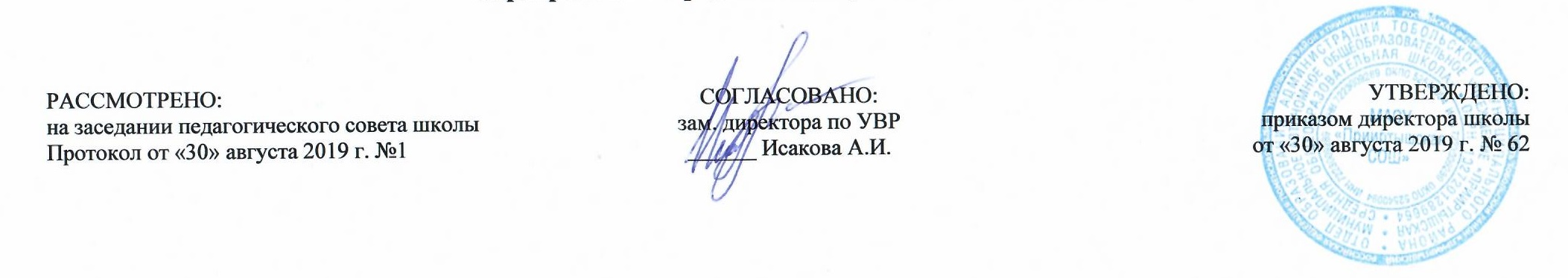 РАБОЧАЯ ПРОГРАММАпо изобразительному искусствудля 2 классана 2019-2020 учебный годПланирование составлено в соответствииФГОС НООСоставитель программы: Мухамедулина Зульфия Миршатовна,учитель начальных классов первой квалификационной категории.д. Полуянова2019 годПланируемые результаты освоения учебного предмета «Изобразительное искусство»1) сформированность первоначальных представлений о роли изобразительного искусства в жизни человека, его роли в духовно-нравственном развитии человека;2) сформированность основ художественной культуры, в том числе на материале художественной культуры родного края, эстетического отношения к миру; понимание красоты как ценности; потребности в художественном творчестве и в общении с искусством;3) овладение практическими умениями и навыками в восприятии, анализе и оценке произведений искусства;4) овладение элементарными практическими умениями и навыками в различных видах художественной деятельности (рисунке, живописи, скульптуре, художественном конструировании), а также в специфических формах художественной деятельности, базирующихся на ИКТ (цифровая фотография, видеозапись, элементы мультипликации и пр.).Предметные результаты:Содержание учебного предметаТема 2 класса: ИСКУССТВО И ТЫКак и чем  работает художник? (8 ч)Три основные краски –красная, синяя, желтая.Пять красок — все богатство цвета и тона.Пастель и цветные мелки, акварель, их выразительные возможности.Выразительные возможности аппликации.Выразительные возможности графических материалов.Выразительность материалов для работы в объеме.Выразительные возможности бумаги.Для художника любой материал может стать выразительным (обобщение темы).Реальность и фантазия ( 7 ч)Изображение и реальность.Изображение и фантазия.Украшение и реальность.Украшение и фантазия.Постройка и реальность.Постройка и фантазия.Братья-Мастера Изображения, украшения и Постройки всегда работают вместе (обобщение темы).О чём говорит искусство (11ч)Выражение характера изображаемых животных.Выражение характера человека в изображении: мужской образ.Выражение характера человека в изображении: женский образ.Образ человека и его характер, выраженный в объеме.Изображение природы в различных состояниях.Выражение характера человека через украшение.Выражение намерений через украшение.В изображении, украшении, постройке человек выражает свои чувства, мысли, настроение, свое отношение к миру (обобщение темы).Как говорит искусство (9ч)Цвет как средство выражения. Теплые и холодные цвета. Борьба теплого и холодного.Цвет как средство выражения: тихие (глухие) и звонкие цвета.Линия как средство выражения: ритм линий.Линия как средство выражения: характер линий.Ритм пятен как средство выражения.Пропорции выражают характер.Ритм линий и пятен, цвет, пропорции — средства выразительности.Обобщающий урок годаТематическое планированиеУченик научитсяУченик получит возможность научитьсяразличать основные виды художественной деятельности (рисунок, живопись, скульптура, художественное конструирование и дизайн, декоративно-прикладное искусство) и участвовать в художественно-творческой деятельности, используя различные художественные материалы и приёмы работы с ними для передачи собственного замысла;узнает значение слов: художник, палитра, композиция, иллюстрация, аппликация, коллаж,   флористика, гончар;узнавать отдельные произведения выдающихся художников и народных мастеров;различать основные и составные, тёплые и холодные цвета; изменять их эмоциональную напряжённость с помощью смешивания с белой и чёрной красками; использовать их для передачи художественного замысла в собственной учебно-творческой деятельности;основные и смешанные цвета, элементарные правила их смешивания;эмоциональное значение тёплых и холодных тонов;особенности построения орнамента и его значение в образе художественной вещи;знать правила техники безопасности при работе с режущими и колющими инструментами;способы и приёмы обработки различных материалов;организовывать своё рабочее место, пользоваться кистью, красками, палитрой; ножницами;передавать в рисунке простейшую форму, основной цвет предметов;составлять композиции с учётом замысла;конструировать из бумаги на основе техники оригами, гофрирования, сминания, сгибания;конструировать из ткани на основе скручивания и связывания;конструировать из природных материалов;пользоваться простейшими приёмами лепки.усвоить основы трех видов художественной деятельности: изображение на плоскости и в объеме; постройка или художественное конструирование на плоскости , в объеме и пространстве; украшение или декоративная деятельность с использованием различных художественных материалов;участвовать в художественно-творческой деятельности, используя различные художественные материалы и приёмы работы с ними для передачи собственного замысла;приобрести первичные навыки художественной работы в следующих видах искусства: живопись, графика, скульптура, дизайн, декоративно-прикладные и народные формы искусства;развивать фантазию, воображение;приобрести навыки художественного восприятия различных видов искусства;научиться анализировать произведения искусства;приобрести первичные навыки изображения предметного мира, изображения растений и животных;приобрести навыки общения через выражение художественного смысла, выражение эмоционального состояния, своего отношения в творческой художественной деятельности и при восприятии произведений искусства и творчества своих товарищей.№Основные разделы, темыКоличество часов в рабочей программе1Как и чем  работает художник? 1.Цветочная поляна.(Гуашь)2.Природная стихия.(Гуашь, добавление чёрной и белой краски)3.Осенний лес4.Аппликация «Осенний ковёр» (коллективная работа)5.Графика зимнего леса6.В мире животных7.Игровая площадка8.Праздник в городе8 ч.2Реальность и фантазия. 1.Птицы  родного края. (Изображение и реальность)2.Сказочная  птица. (Изображение и фантазия)3.Паутинка. (Украшение и реальность)4.Кружева. (Украшение и фантазия)5.Подводное царство (Постройки и реальность)6.Коллективная работа «Городок-коробок»(Постройка и фантазия)7.Братья-Мастера Изображения, Украшения и Постройки всегда работают вместе7 ч.3О чём говорит искусство.1.Море. Изображение природы в различных состояниях2.Четвероногий друг. Изображение характера животных.3.Изображение характера человека: женский образ.4.Изображение характера человека: мужской образ.5.Образ человека в скульптуре6.Человек и его украшения7.Человек и его украшения8.«Морской бой Салтана и пиратов».9.Замок Снежной королевы. Образ здания.10-11.Замок Снежной королевы. Образ здания. Окончание работы.11 ч.4Как говорит искусство.1.Тёплые и холодные цвета.2.Тихие и звонкие цвета. 3.Что такое ритм линий?4.Характер линий 5.Ритм пятен6.Птицы. Пропорции выражают характер.7.Коллективная работа «Весна. Шум птиц». 8.Коллективная работа «Весна. Шум птиц».Окончание работы9.Обобщающий урок года. «В гостях у Братьев-Мастеров»9 ч.Итого34 ч.1 четверть82 четверть83 четверть104 четверть8Итого34